ИнструкцияРесурс объединяет  несколько тем: сложение и вычитание  трёхзначных чисел, доли, разрядный состав трёхзначных чисел.Содержание данного дидактического материала построено с учётом изучаемых тем во 2 - 3 четверти в курсе математики в 3 классе по УМК «Школа 2100» . Задания разбиты на 2 блока:ЗадачиПримерыСлайд 1     Начать работу с этой кнопки. Музыка звучит автоматически.Слайд 2     Переход на слайд 18 с интернет – ресурсами.                  Завершение работы.                     Также в случае необходимости завершить работу с любого слайда можно по кнопке на клавиатуре Esc.  Переход к слайдам с задачами.  Переход к слайдам с примерами.Слайд 3    Сначала появляется задание, потом автоматически появляется пример. Ответы     расположены у цветочков, для выбора правильного ответа нужно щёлкнуть по цветочку. Цветок с правильным ответом попадает в корзинку.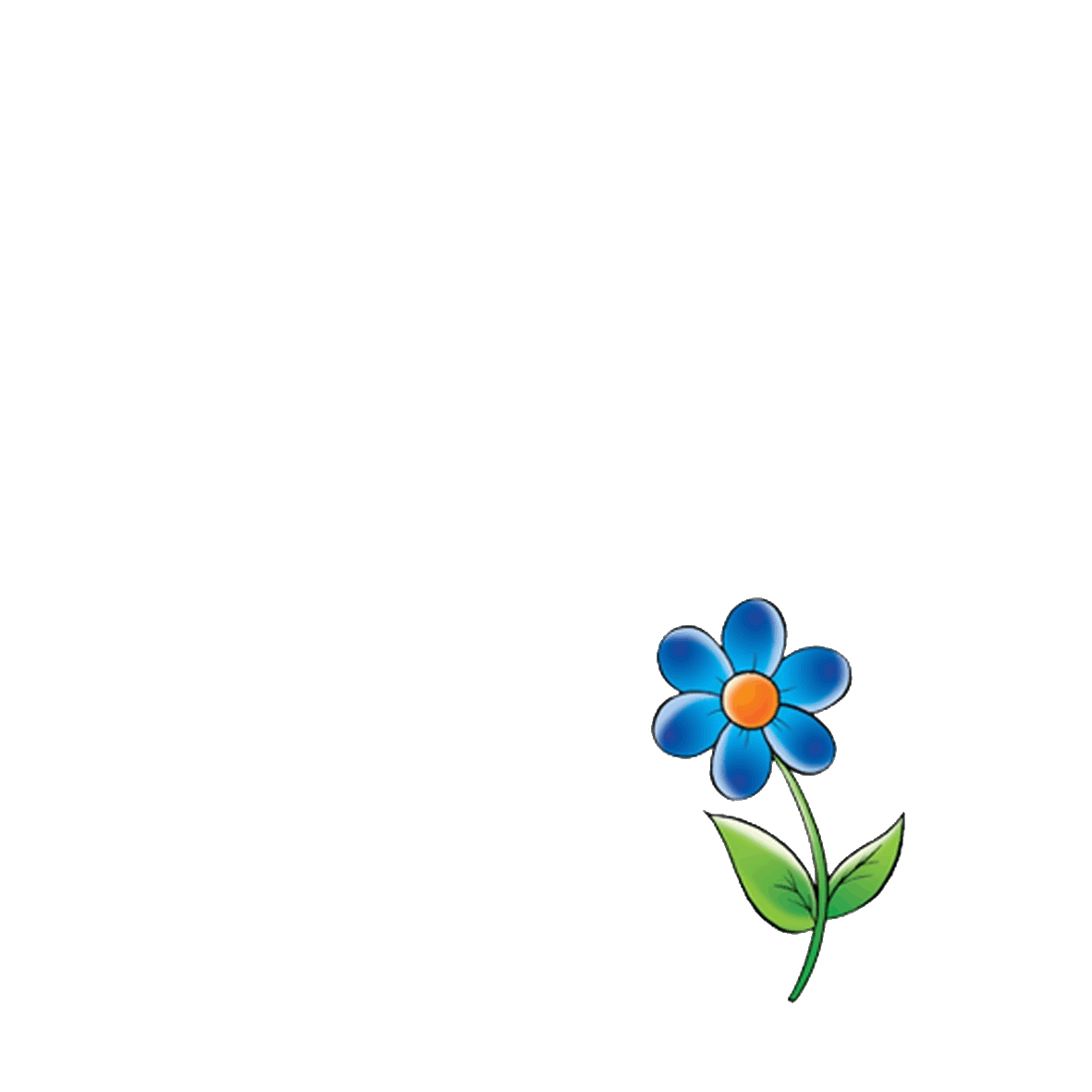       Щелчок по фонарику – переход на следующий слайд с примером.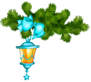 Слайды 3 – 9    Решение примеров.Слайды 4 – 17   Решение задач. Гному нужно пройти лабиринт, чтобы выйти к домику, выполняя при этом задания лесных жителей, которые повстречаются ему на пути.Слайд 10    Начинаем работу на слайде с нажатия этой кнопки. Первый щелчок – появляется задание, второй щелчок по ней же – задание исчезает.Далее щёлкаем по гному – происходит движение гнома под музыку к волку. 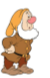 Щелчок по волку – переход к заданию.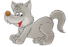  Кнопка для осуществления проверки задачи. Кнопка перехода к лабиринту для следующего задания.Далее работаем на слайдах аналогичным образом: щелчок сначала по гномику, потом по животному, к которому гномик подошёл.